Il sottoscritto , Dirigente scolastico dell’IISS “Carlo Urbani” di Porto Sant’Elpidio, in qualità di presidente del Consiglio della Classe    dell’Istituto “” convoca l’Organo Collegiale presso la Sede   nella data del        alle ore       per contestare        e ai  genitori le mancanze all’art.       comma       del regolamento disciplinare di questo istituto ed eventualmente emanare l’Atto di Irrogazione previsto.  In preparazione alla seduta del Consiglio di Classe si invitano i docenti a voler prendere completa visione del Regolamento Disciplinare dell’Istituzione scolastica e della normativa di riferimento (Statuto delle Studentesse e degli Studenti D.P.R. n. 249 del 24/06/1998 e successive variazioni).Tali documenti sono reperibili presso gli uffici di direzione o nel sito internet della scuola www.poloeinaudi.gov.it.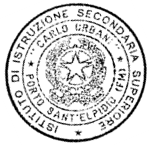 Prot. n.      /A15fProt. n.      /A15fPorto Sant’Elpidio      A tutti i componenti il Consiglio della classe     dell’Istituto “” (docenti, genitori e studenti) (FM)A tutti i componenti il Consiglio della classe     dell’Istituto “” (docenti, genitori e studenti) (FM)Oggetto: 	Convocazione del Consiglio della classe   Istituto “”  per la contestazione del procedimento disciplinare       Oggetto: 	Convocazione del Consiglio della classe   Istituto “”  per la contestazione del procedimento disciplinare       Oggetto: 	Convocazione del Consiglio della classe   Istituto “”  per la contestazione del procedimento disciplinare       IL DIRIGENTE SCOLASTICOPresidente del Consiglio di Classe della  Prof.ssa Laura D’Ignazi